KONINKRIJK BELGIE - ROYAUME DE BELGIQUE
KÖNIGREICH BELGIEN - KINGDOM OF BELGIUM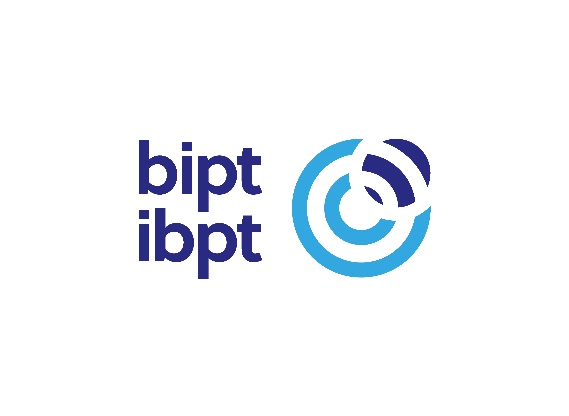 Technische gegevens - Données techniquesTechnisch verantwoordelijke - Responsable techniquePlaatsvervanger van de technisch verantwoordelijke - 
Suppléant du responsable techniqueOpstellingsadres - Adresse d’installationGegevens m.b.t. de facturatie - Coordonnées de facturationNieuwe aanvraagNouvelle demandeWijzigingModificationNaam van de verenigingNom de l’associationUBAUBADatum van de aanvraagDate de la demandeType van het stationType de la stationGevraagde roepnaamIndicatif souhaitéZendfrequentie(s) (MHz) - Fréquence(s) d’émission (MHz)	TXZendfrequentie(s) (MHz) - Fréquence(s) d’émission (MHz)	TXZendfrequentie(s) (MHz) - Fréquence(s) d’émission (MHz)	TXZendfrequentie(s) (MHz) - Fréquence(s) d’émission (MHz)	TXOntvangstfrequentie(s) (MHz) - Fréquence(s) de réception (MHz)	RXOntvangstfrequentie(s) (MHz) - Fréquence(s) de réception (MHz)	RXOntvangstfrequentie(s) (MHz) - Fréquence(s) de réception (MHz)	RXOntvangstfrequentie(s) (MHz) - Fréquence(s) de réception (MHz)	RXKlasse van uitzending + ITU - Classe d’émission + ITUKlasse van uitzending + ITU - Classe d’émission + ITUKlasse van uitzending + ITU - Classe d’émission + ITUKlasse van uitzending + ITU - Classe d’émission + ITUVermogen (uitgang zender of uitgang caviteit) (W) Puissance d’émission (sortie émetteur ou sortie cavité) (W)Vermogen (uitgang zender of uitgang caviteit) (W) Puissance d’émission (sortie émetteur ou sortie cavité) (W)Vermogen (uitgang zender of uitgang caviteit) (W) Puissance d’émission (sortie émetteur ou sortie cavité) (W)Vermogen (uitgang zender of uitgang caviteit) (W) Puissance d’émission (sortie émetteur ou sortie cavité) (W)Vermogen (uitgang zender of uitgang caviteit) (W) Puissance d’émission (sortie émetteur ou sortie cavité) (W)Vermogen (uitgang zender of uitgang caviteit) (W) Puissance d’émission (sortie émetteur ou sortie cavité) (W)Antennewinst(en) (dBi) - Gain d’antenne(s) (dBi)(Opmerking : dipool = 2,15 dBi) - (Remarque : dipôle = 2,15 dBi)Antennewinst(en) (dBi) - Gain d’antenne(s) (dBi)(Opmerking : dipool = 2,15 dBi) - (Remarque : dipôle = 2,15 dBi)Antennewinst(en) (dBi) - Gain d’antenne(s) (dBi)(Opmerking : dipool = 2,15 dBi) - (Remarque : dipôle = 2,15 dBi)Antennewinst(en) (dBi) - Gain d’antenne(s) (dBi)(Opmerking : dipool = 2,15 dBi) - (Remarque : dipôle = 2,15 dBi)Antennewinst(en) (dBi) - Gain d’antenne(s) (dBi)(Opmerking : dipool = 2,15 dBi) - (Remarque : dipôle = 2,15 dBi)Antennewinst(en) (dBi) - Gain d’antenne(s) (dBi)(Opmerking : dipool = 2,15 dBi) - (Remarque : dipôle = 2,15 dBi)Geraamd verlies in de kabels (dB) - Estimation des pertes dans les câbles (dB)Geraamd verlies in de kabels (dB) - Estimation des pertes dans les câbles (dB)Geraamd verlies in de kabels (dB) - Estimation des pertes dans les câbles (dB)Geraamd verlies in de kabels (dB) - Estimation des pertes dans les câbles (dB)Geraamd verlies in de kabels (dB) - Estimation des pertes dans les câbles (dB)Geraamd verlies in de kabels (dB) - Estimation des pertes dans les câbles (dB)Kabeltype - Type de câbleKabeltype - Type de câbleKabellengte - Longueur de câbleKabellengte - Longueur de câbleKabellengte - Longueur de câbleHoogte van de antenne t.o.v. de grond (m) - Hauteur d’antenne par rapport au sol (m)Hoogte van de antenne t.o.v. de grond (m) - Hauteur d’antenne par rapport au sol (m)Hoogte van de antenne t.o.v. de grond (m) - Hauteur d’antenne par rapport au sol (m)Hoogte van de antenne t.o.v. de grond (m) - Hauteur d’antenne par rapport au sol (m)Hoogte van de antenne t.o.v. de grond (m) - Hauteur d’antenne par rapport au sol (m)Hoogte van de antenne t.o.v. de grond (m) - Hauteur d’antenne par rapport au sol (m)Hoogte t.o.v. het zeeniveau (m) - Altitude par rapport au niveau de la mer (m)Hoogte t.o.v. het zeeniveau (m) - Altitude par rapport au niveau de la mer (m)Hoogte t.o.v. het zeeniveau (m) - Altitude par rapport au niveau de la mer (m)Hoogte t.o.v. het zeeniveau (m) - Altitude par rapport au niveau de la mer (m)Hoogte t.o.v. het zeeniveau (m) - Altitude par rapport au niveau de la mer (m)Hoogte t.o.v. het zeeniveau (m) - Altitude par rapport au niveau de la mer (m)Polarisatie PolarisationHorizontaal - HorizontaleVerticaal - VerticaleCirculair - CirculaireH  V X Omnidirectioneel - OmnidirectionnelleDirectioneel - DirectionnelleOmnidirectioneel - OmnidirectionnelleDirectioneel - DirectionnelleOmnidirectioneel - OmnidirectionnelleDirectioneel - DirectionnelleO D Polarisatie PolarisationRef. azimut t.o.v. het noorden - Réf. azimut par rapport au nordRef. azimut t.o.v. het noorden - Réf. azimut par rapport au nordRef. azimut t.o.v. het noorden - Réf. azimut par rapport au nordRef. azimut t.o.v. het noorden - Réf. azimut par rapport au nordRef. azimut t.o.v. het noorden - Réf. azimut par rapport au nordTegenstation (plaats of roepnaam) voor linken (bv. packet, radio,…)Station correspondante (localité ou indicatif) pour les links (packet radio…)Tegenstation (plaats of roepnaam) voor linken (bv. packet, radio,…)Station correspondante (localité ou indicatif) pour les links (packet radio…)Tegenstation (plaats of roepnaam) voor linken (bv. packet, radio,…)Station correspondante (localité ou indicatif) pour les links (packet radio…)Tegenstation (plaats of roepnaam) voor linken (bv. packet, radio,…)Station correspondante (localité ou indicatif) pour les links (packet radio…)Autorisation connexion internetToelating internetconnectie Autorisation connexion internetToelating internetconnectie Y  N Repeater NormalSimulcastVotingBelgisch Instituut voor postdiensten en telecommunicatie
Ellipsgebouw | Gebouw C | Koning Albert II-laan 35 | 1030 Brussel
T +32 2 226 88 88 | F +32 2 226 88 77 | E info@bipt.be | www.bipt.beInstitut belge des services postaux et des télécommunications
Bâtiment Ellipse | Bâtiment C | Boulevard du Roi Albert II, 35 | 1030 Bruxelles
T +32 2 226 88 88 | F +32 2 226 88 77 | E info@ibpt.be | www.ibpt.beRoepnaam - IndicatifNaam - NomVoornaam - PrénomVoornaam - PrénomVoornaam - PrénomVoornaam - PrénomStraat - RueNr. - N°Nr. - N°Bus - BtePostcode - Code postalGemeente - LocalitéGemeente - LocalitéGemeente - LocalitéTelefoon - TéléphoneGSME-mailRoepnaam - IndicatifNaam - NomVoornaam - PrénomVoornaam - PrénomVoornaam - PrénomVoornaam - PrénomStraat - RueNr. - N°Nr. - N°Bus - BtePostcode - Code postalGemeente - LocalitéGemeente - LocalitéGemeente - LocalitéTelefoon - TéléphoneGSME-mailStraat - RueNr. - N°Bus - BtePostcode - Code postalGemeente - LocalitéGemeente - LocalitéOosterlengte - Longitude(Ref : WGS 84)Noorderbreedte - Latitude(Ref : WGS 84)Noorderbreedte - Latitude(Ref : WGS 84)Noorderbreedte - Latitude(Ref : WGS 84)Noorderbreedte - Latitude(Ref : WGS 84)Naam - NomNaam - NomNaam - NomVoornaam - PrénomVoornaam - PrénomVoornaam - PrénomVoornaam - PrénomStraat - RueStraat - RueStraat - RueNr. - N°Nr. - N°Bus - BtePostcode - Code postalPostcode - Code postalPostcode - Code postalGemeente - LocalitéGemeente - LocalitéGemeente - LocalitéGemeente - LocalitéTelefoon - TéléphoneTelefoon - TéléphoneTelefoon - TéléphoneGSME-invoiceY  N E-mailE-mailE-mail